Name:Answer the following questions What do we mean by the term variable?What would you name a variable if you wanted to store data on the last name of a person?List two things you need to remember when giving a variable its nameThe following program should work out the perimeter of a rectangle but there are a few errors. Write out the correct code in the box underneath the screenshot. ALSO make bold  ALL of the variables used in the program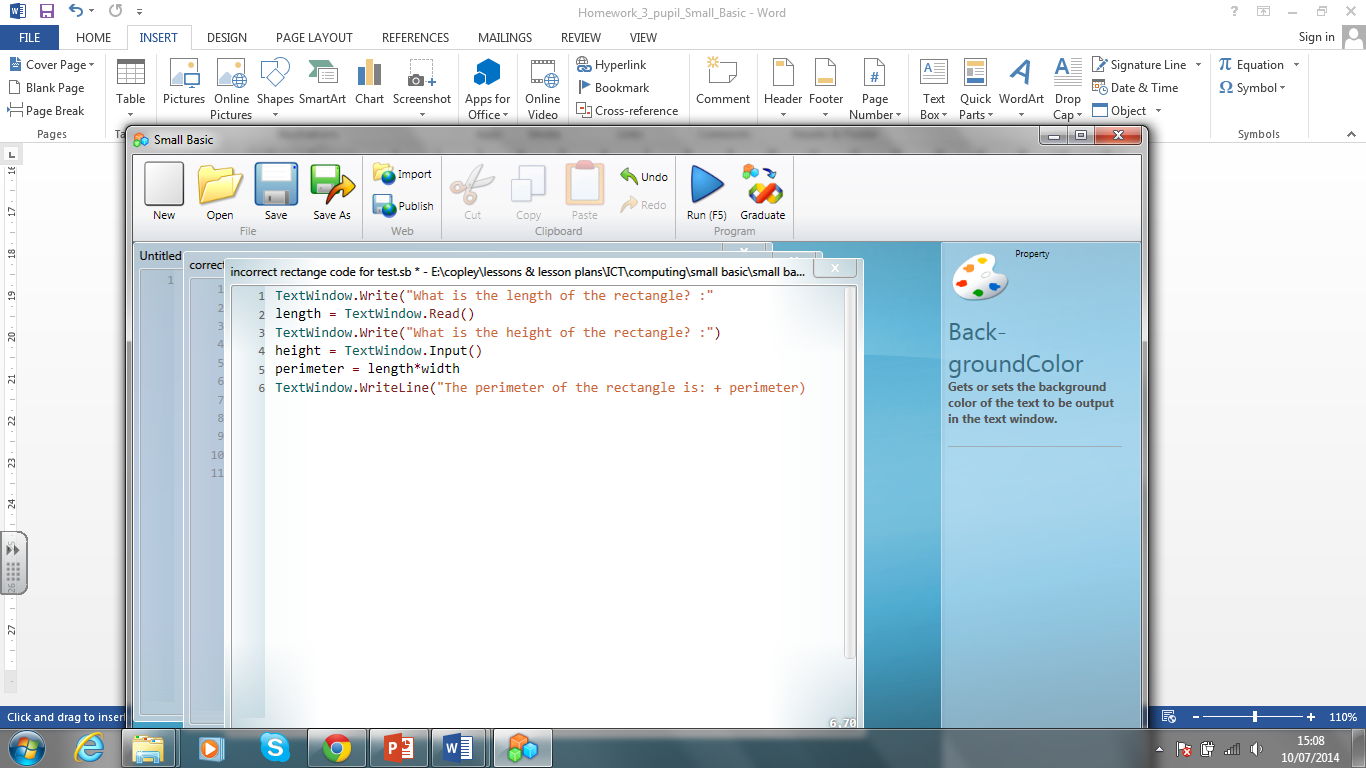 Copley AcademyComputing Department: Homework 